UMW/AZ/PN-68/20	              			                         Wrocław, 22.06.2020 r.NAZWA POSTĘPOWANIA  Dostawa i montaż klimatyzatorów, wykonanie instalacji elektrycznej zasilającej montowane urządzenia oraz prace budowlane towarzyszące robotom instalacyjnym.Informacja o Korekcie SIWZ oraz załączników do SIWZDziałając na podstawie art. 38 ust. 4 ustawy z dnia 29 stycznia 2004 r. - Prawo zamówień 
publicznych, Zamawiający informuje o korekcie załączników nr 9 i nr 10 do SIWZ, tj. Wymagań Zamawiającego oraz Wykazu cen jednostkowych.Zmiany w dokumentach zostały zaznaczone kolorem niebieskim. Z dokumentów należy korzystać 
w obecnie zamieszczanej wersji.W związku z dokonanymi zmianami w treści ww. dokumentów, Zamawiający zmienia termin składania i otwarcia ofert.Nowy termin składania ofert – do dnia 29.06.2020 r. do godz. 09:00Nowy termin otwarcia ofert – dnia 29.06.2020 r. o godz. 10:00Z upoważnienia Rektorap.o. Zastępcy Kanclerza ds. Zarządzania Administracją UMW mgr Patryk Hebrowski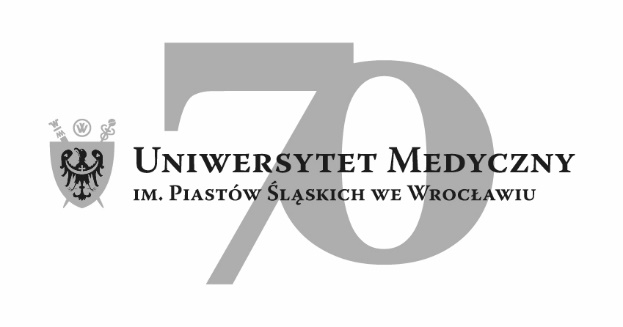 50-367 Wrocław, Wybrzeże L. Pasteura 1Dział Zamówień Publicznych UMWul. Marcinkowskiego 2-6, 50-368 Wrocławfaks 71 / 784-00-45e-mail: monika.komorowska@umed.wroc.pl50-367 Wrocław, Wybrzeże L. Pasteura 1Dział Zamówień Publicznych UMWul. Marcinkowskiego 2-6, 50-368 Wrocławfaks 71 / 784-00-45e-mail: monika.komorowska@umed.wroc.pl